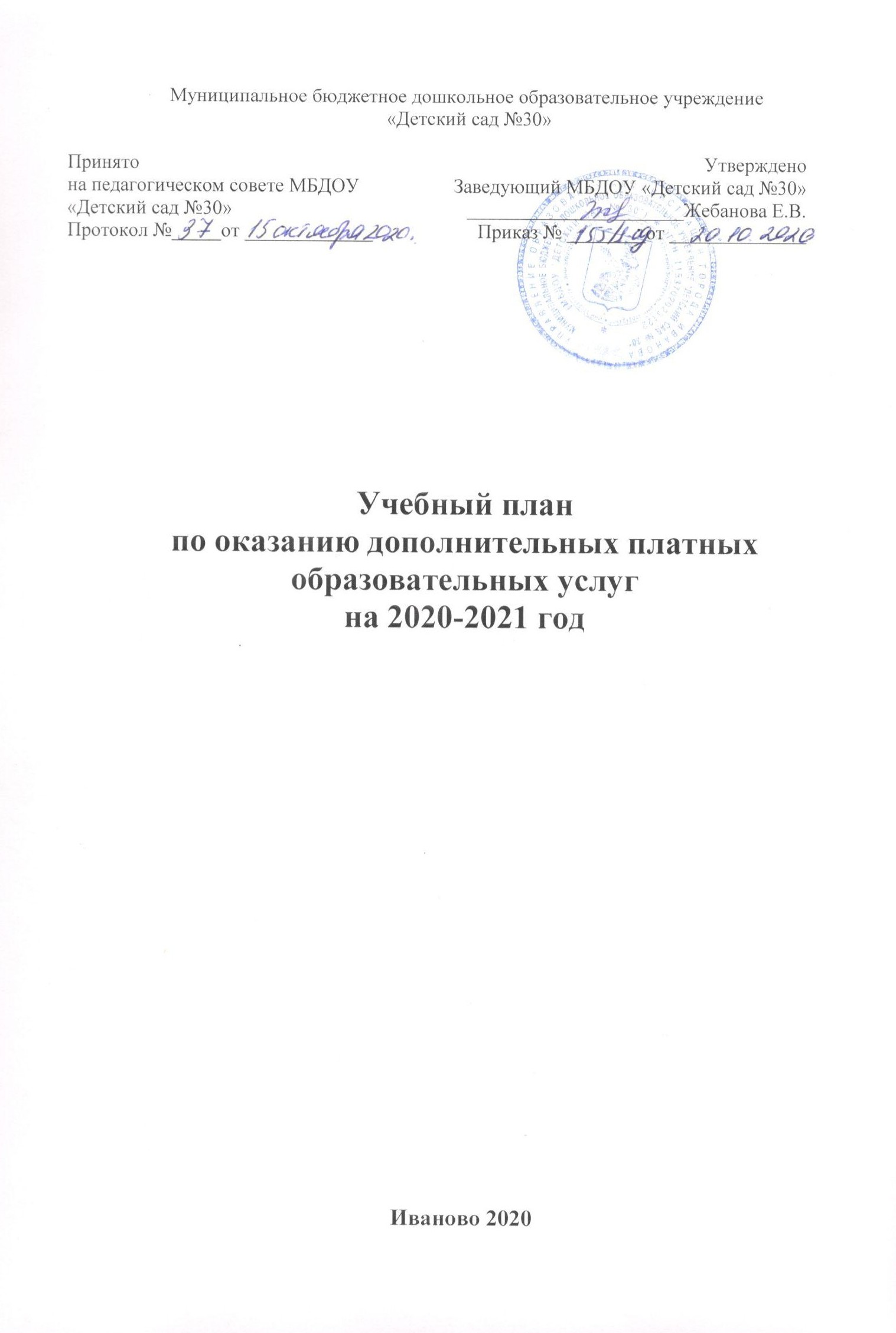 Пояснительная записка к учебному плану по дополнительному образованиюПравовая основа предоставления платных образовательных услугОказание платных образовательных услуг осуществляется в соответствии с:- Законом РФ от 07.02.1992 №2300-1 «О защите прав потребителей»,- Федеральным законом от 29.12.2012 273-ФЗ «Об образовании в Российской Федерации», - Федеральным законом от 08.05.2010 83-ФЗ «О внесении изменений в отдельные законодательные акты Российской Федерации в связи с совершенствованием правового положения государственных (муниципальных) учреждений, - Постановлением Правительства Российской Федерации от 15.08.2013 № 706 «Об утверждении Правил оказания платных образовательных услуг», - Приказом управления образования Администрации города Иваново № 381 от 09.09.2013 «Об утверждении Положения об оказании платных образовательных услуг в муниципальных образовательных организациях города Иваново», - Положением об оказании платных образовательных услуг в МБДОУ «Детский сад № 70».Цель оказания платных образовательных услуг:Платные образовательные услуги предоставляются с целью всестороннего удовлетворения образовательных потребностей населения (далее по тексту- заказчики) и укрепления материально-технической базы ДОУ.Учебный план по дополнительному образованию составлен с учетом запросов родителей по результатам анкетирования.Анкетирование проводилось в сентябре 2020 годаРазработана и утверждена сводная расшифровка плана финансово-хозяйственной деятельности на оказание платных образовательных услуг.Подобран персонал.Одобрены программы (Протокол педагогического совета № 36  от 05.10.2020 г.)Учебный план по оказанию платных образовательных услугна 2020-2021 учебный годОбщие положенияМуниципальное бюджетное дошкольное образовательное учреждение «Детский сад № 30» соответствии с постановлением Правительства РФ от 15.08.2013 № 706 "Об утверждении Правил оказания платных образовательных услуг", Федеральным законом от 29.12.2012 № 273-ФЗ "Об образовании в Российской Федерации" и Законом РФ от 07.02.1992 № 2300-1 "О защите прав потребителей", п. 2.6 Устава МБДОУ «Детский сад № 30», решением Педагогического Совета МБДОУ «Детский сад № 30» , протокол № 36 от 05.10.2020  года реализует платные образовательные услуги.Учебный план по оказанию платных образовательных услуг разработан с учетом требований следующих документов:-Регламента организации работы образовательных организаций, реализующих основные образовательные программы дошкольного образования, в условиях предупреждения распространения коронавирусной инфекции (COVID-19) на территории Ивановской области;- Регламента порядка работы организаций, расположенных на территории Ивановской области, осуществляющих образовательную деятельность по реализации дополнительных общеобразовательных программ, организаций, осуществляющих организованное проведение временного досуга детей, и организаций, осуществляющих спортивную подготовку, в целях недопущения распространения новой коронавирусной инфекции (COVID-2019) на территории Ивановской области (Приложение 19 к постановлению Правительства Ивановской области от 08.05.2020 No 209-п (в редакции от 12.11.2020 No 555-п)- Федеральный закон от 29.12.2012 № 273-ФЗ "Об образовании в Российской Федерации"; - Постановление Правительства РФ от 15.08.2013 № 706 "Об утверждении Правил оказания платных образовательных услуг";- Закон Российской Федерации о "Санитарно-эпидемиологическом благополучии населения" (12 марта 1999 года. глава III, ст. 28. II. 2);- Гигиенические требования к условиям обучения в общеобразовательных учреждениях, Санитарно-эпидемиологические правила – СанПиН 2.4.1. 3049-13; - Закон РФ от 07.02.1992 № 2300-1 "О защите прав потребителей" ;- Устава МБДОУ «Детский сад № 30».Режим оказания платных образовательных услуг Организация образовательного процесса регламентируется годовым расписанием проведения занятий в порядке оказания платных образовательных услуг в 2020/2021 учебном году.1.2. Режим и продолжительность оказания платных образовательных услуг устанавливается в соответствии с Сан ПиН 2.4.1. 3049-13 п 11.10 и п. 2.6 Устава образовательного учреждения, Регламентом организации работы образовательных организаций, реализующих основные образовательные программы дошкольного образования, в условиях предупреждения распространения коронавирусной инфекции (COVID-19) на территории Ивановской области .1.2.1. Занятия проводятся во вторую половину дня, после дневного сна, продолжительностью от 15 до 30 минут в зависимости от возраста детей.1.2.2. Продолжительность занятий составляет:В 1 младшей группе – 10 минутво 2 мл. группе – 15 минут;в средней группе – 20 минут;в старшей группе – 25 минут;в подготовительной к школе группе – 30 минут.1.2.3. Обязательные требования к организации образовательного процесса:Промежуток между занятиями должен составлять не менее 20 минут;Оказание платных образовательных услуг должно проводиться согласно расписанию.1.3. В качестве форм организации образовательного процесса применяются:познавательные игры;практические занятия и задания.;использование ИКТ;индивидуальные и подгрупповые занятияоткрытые занятия для родителей.Структура учебного плана2.1. Структура учебного плана включает специальные учебные занятия, перечень которых формируется на основе анализа запросов обучающихся и их родителей (законных представителей).2.2. К учебным занятиям относятся 4 специальных занятия:Кружок «Творческая мастерская » (для детей в возрасте 3-8 лет)Кружок «Легоконструирование» (для детей в возрасте 3-8 лет)Кружок «Спортивная мозаика» (для детей в возрасте 3-8 лет).Кружок «Волшебные ладошки» (для детей в возрасте 2-3 лет)Дополнительные учебные программы согласованы решением Педагогического Совета (протокол № 36 от 05.10.2020 г.).Учебный план по оказанию платных образовательных услуг на 2020-2021 учебный годКружок «Творческая мастерская»Учебный планпо оказанию платных образовательных услуг на 2020-2021 учебный годКалендарный планпо оказанию платных образовательных услуг на 2020-2021 учебный годИтого: 28 занятий в годКружок «Спортивная мозаика»Учебный планпо оказанию платных образовательных услуг на 2020-2021 учебный годКалендарный планпо оказанию платных образовательных услуг на 2020-2021 учебный годИтого: 28 занятий в годКружок «Легоконструирование»Учебный планпо оказанию платных образовательных услуг на 2020-2021 учебный годКалендарный план по оказанию платных образовательных услуг на 2020-2021 учебный годИтого: 28  занятий в годКружок «Волшебные ладошки»Учебный планпо оказанию платных образовательных услуг на 2020-2021 учебный годКалендарный планпо оказанию платных образовательных услуг на 2020-2021 учебный годИтого: 28  занятий в годПроанкетировано от числа воспитанников80%Согласны получать платные образовательные услуги75%Большинство выборов по предложенным направлениямБольшинство выборов по предложенным направлениям«Творческая мастерская»45 %«Спортивная мозаика»63 %«Логопедический дизайн»60 %Платная услуга1 младшая1 младшая1 младшая2 младшая2 младшая2 младшаяСредняя Средняя Средняя Старшая Старшая Старшая Подготовит.Подготовит.Подготовит.Платная услугаНед.Мес.годНед.Мес.годНед.Мес.годНед.Мес.годНед.Мес.Год Творческая мастерская1428142814281428Спортивная мозаика1428142814281428Лего-конструирование1428142814281428Волшебные ладошки1428№Наименование дополнительной образовательной услугиГруппаНаправленностьПрограмма обучения1Кружок «Творческая мастерская»2-я младшаяХудожественно-эстетическаяДополнительная  общеобразовательная программа«Цветик-Семицветик» (3-5 лет)Автор-составитель: Е.В. Жебанова заведующий МБДОУ «Детский сад №30»2Кружок «Творческая мастерская»СредняяХудожественно-эстетическаяДополнительная  общеобразовательная программа«Цветик-Семицветик» (3-5 лет)Автор-составитель: Е.В. Жебанова заведующий МБДОУ «Детский сад №30»3Кружок «Творческая мастерская»СтаршаяХудожественно-эстетическаяДополнительная  общеобразовательная программа«Творческая мастерская»(5-7 лет)Автор-составитель: О.Ю.Суслова педагог-психолог МБДОУ «Детский сад №30»4Кружок «Творческая мастерская»Подготовительная к школе Художественно-эстетическаяДополнительная  общеобразовательная программа«Творческая мастерская»(5-7 лет)Автор-составитель: О.Ю.Сусловапедагог-психолог МБДОУ «Детский сад №30»№Платная услугаКоличество часов за неделю/ годКоличество часов за неделю/ годКоличество часов за неделю/ годКоличество часов за неделю/ годКоличество часов за неделю/ годКоличество часов за неделю/ годКоличество часов за неделю/ годКоличество часов за неделю/ годКоличество часов за неделю/ годКоличество часов за неделю/ годКоличество часов за неделю/ годКоличество часов за неделю/ год№Платная услуга2-я младшая2-я младшая2-я младшаяСредняяСредняяСредняяСтаршаяСтаршаяСтаршаяПодготовительнаяПодготовительнаяПодготовительная№Платная услуганед.месгоднед.месгоднед.месгоднед.месгод1Творческая мастерская1428142814281428МесяцыНоябрьДекабрьЯнварьФевральМартАпрельМайКол-во занятий4434454№Наименование дополнительной образовательной услугиГруппаНаправлениеПрограмма обучения1Кружок «Спортивная мозаика»2-я младшаяФизическое развитиеДополнительная  общеобразовательная программа«Спортивная мозаика» (3-7 лет)Автор-составитель: Е.В. Жебанова заведующий МБДОУ «Детский сад №30»2Кружок «Спортивная мозаика»СредняяФизическое развитиеДополнительная  общеобразовательная программа«Спортивная мозаика» (3-7 лет)Автор-составитель: Е.В. Жебанова заведующий МБДОУ «Детский сад №30»3Кружок «Спортивная мозаика»СтаршаяФизическое развитиеДополнительная  общеобразовательная программа«Спортивная мозаика» (3-7 лет)Автор-составитель: Е.В. Жебанова заведующий МБДОУ «Детский сад №30»4Кружок «Спортивная мозаика»ПодготовительнаяФизическое развитиеДополнительная  общеобразовательная программа«Спортивная мозаика» (3-7 лет)Автор-составитель: Е.В. Жебанова заведующий МБДОУ «Детский сад №30»№Платная услугаКоличество часов за неделю/ годКоличество часов за неделю/ годКоличество часов за неделю/ годКоличество часов за неделю/ годКоличество часов за неделю/ годКоличество часов за неделю/ годКоличество часов за неделю/ годКоличество часов за неделю/ годКоличество часов за неделю/ годКоличество часов за неделю/ годКоличество часов за неделю/ годКоличество часов за неделю/ год№Платная услуга2-я младшая2-я младшая2-я младшаяСредняяСредняяСредняяСтаршаяСтаршаяСтаршаяПодготовительнаяПодготовительнаяПодготовительная№Платная услуганед.месгоднед.месгоднед.месгоднед.месгод1Спортивная мозаика1428142814281428МесяцыНоябрьДекабрьЯнварьФевральМартАпрельМайКол-во занятий4434454№Наименование дополнительной образовательной услугиГруппаНаправленностьПрограмма обучения1Кружок «Лего-конструирование»2-я младшаяТехническая Дополнительная  общеобразовательная программа«Легоконструирование» (3-7 лет)Автор-составитель: Жебанова Е.В.  , заведующий МБДОУ»Детский сад №30»2Кружок «Лего-конструирование»СредняяТехническая Дополнительная  общеобразовательная программа«Легоконструирование» (3-7 лет)Автор-составитель: Жебанова Е.В.  , заведующий МБДОУ»Детский сад №30»3Кружок «Лего-конструирование»СтаршаяТехническаяДополнительная  общеобразовательная программа«Легоконструирование» (3-7 лет)Автор-составитель: Жебанова Е.В.  , заведующий МБДОУ»Детский сад №30»4Кружок «Лего-конструирование»ПодготовительнаяТехническаяДополнительная  общеобразовательная программа«Легоконструирование» (3-7 лет)Автор-составитель:  Жебанова Е.В.  , заведующий МБДОУ»Детский сад №30»№Платная услугаКоличество часов за неделю/ годКоличество часов за неделю/ годКоличество часов за неделю/ годКоличество часов за неделю/ годКоличество часов за неделю/ годКоличество часов за неделю/ годКоличество часов за неделю/ годКоличество часов за неделю/ годКоличество часов за неделю/ годКоличество часов за неделю/ годКоличество часов за неделю/ годКоличество часов за неделю/ год№Платная услуга2-я младшая2-я младшая2-я младшаяСредняяСредняяСредняяСтаршаяСтаршаяСтаршаяПодготовительнаяПодготовительнаяПодготовительная№Платная услуганед.месгоднед.месгоднед.месгоднед.месгод1легоконструирование1428142814281428МесяцыНоябрьДекабрьЯнварьФевральМартАпрельМайКол-во занятий4434454№Наименование дополнительной образовательной услугиГруппаНаправленностьПрограмма обучения1Кружок «Волшебные ладошки»1-я младшаяСоциально-педагогическаяДополнительная  общеобразовательная программа«Волшебные ладошки» (2-3 лет)Автор-составитель: Прокина Е.С. воспитатель МБДОУ»Детский сад №30»№Платная услугаКоличество часов за неделю/ годКоличество часов за неделю/ годКоличество часов за неделю/ год№Платная услуга1-я младшая1-я младшая1-я младшая№Платная услуганед.месгод1Кружок «Волшебные ладошки»1428МесяцыНоябрьДекабрьЯнварьФевральМартАпрельМайКол-во занятий4434454